БЕГ, МЕНЯЮЩИЙ ЖИЗНЬ.«Бегом по «Золотому кольцу» - это беспрецедентный проект Ярославской области, который растет с каждым годом и по итогам сезона 2017 собрал на стартах25 000 человек в десяти городах.Ярославский полумарафон «Золотое кольцо» стартовал 3 сентября.Студенты ЯТЭК – участники полумарафона:1. Казанская Евгения Андреевна – гр.2И2. Ледянкина Дарья Павловна – гр.2И3. Племяннова Екатерина Андреевна – гр.2Б4. Прилепская Виктория Сергеевна – гр.2Д5. Шапулин Андрей Анатольевич – гр.2М6. Червяков Максим Юрьевич – гр.2М7. Коротков Алексей Владимирович – гр.3И8. Селиванов Федор Александрович – гр.3Т9. Голякова Юлия Валерьевна – гр.3Т10. Богданова Анастасия Арамовна – гр.3Б11. Орлова Зоя Викторовна – гр.3М12. Смирнова Ирина Андреевна – гр.3М13. Балов Андрей Олегович – гр.3М14. Липкин Александр Евгеньевич – гр.32К15. Лопата Анастасия Владимировна–гр.02Э16. Соловьева Нелли Константиновна – гр.02Э17.Митенев Артем Алексеевич – гр.02И18. Каштаева Виктория Александровна – гр.02К19. Беляева Марина Сергеевна – гр.3Т20. Краснов Алексей Андреевич – гр.01К21. Фекличев Максим Александрович – гр.11К22.  Шаталов Дмитрий Александрович гр.11К23. Силкина Светлана Романовна – гр.11К24 .Базанова Анастасия Романовна – гр.11КМы гордимся вами и берем с Вас пример.М О Л О Д Ц Ы !!!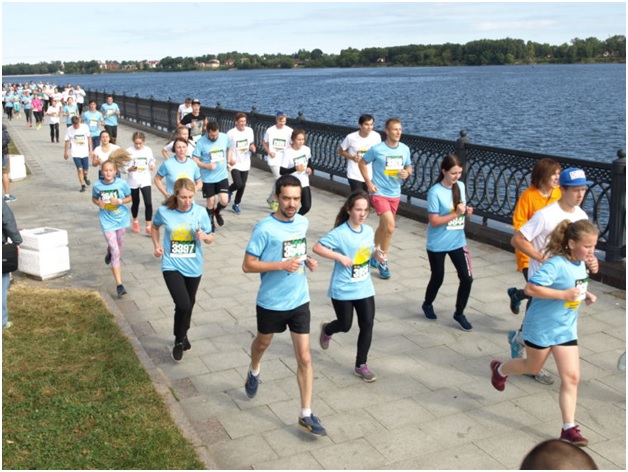 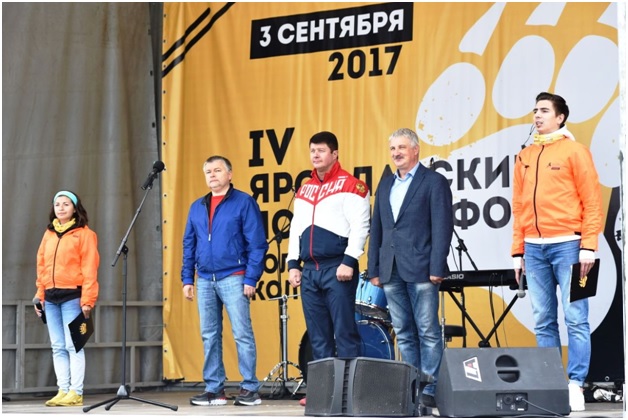 